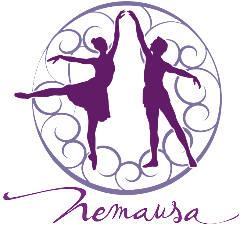 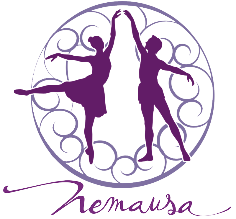 INSCRIPTION ELEVENOMPRENOMDATE DE NAISSANCEADRESSE TELEPHONE COURRIELPARENTSNOM PRENOMADRESSETELEPHONE D’URGENCEPROFESSIONRESPONSABLE DU REGLEMENTDISCIPLINE DEMANDEE (à entourer)Classique    -    Contemporain   -    RaggaNIVEAU DE L’ELEVE (à entourer)Débutant   -    Intermédiaire    -    Avancé	J’ai pris connaissance du règlement intérieur de l’école et autorise Nemausa Danse à utiliser les photos de mon enfant prises pendant les cours de danse et les spectacles pour sa publicité. Fait à 			Le			Signature            